VO 7.A (8.t.)Význam daní – napiš si do sešitu VO 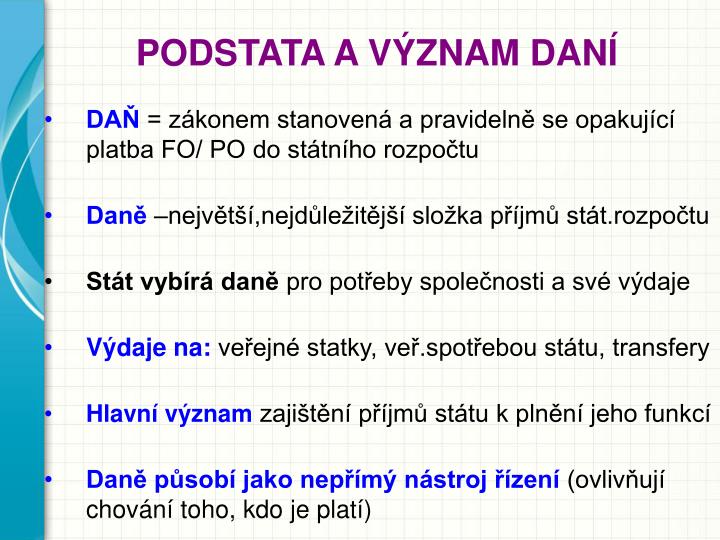 Tohle už nepište, je to jen  ukázka grafu od roku 2006 do 2014 kolik se vybralo kč na daních. Daně v ČR v super grafech: Od koho se vybere nejvíce - a nejméně?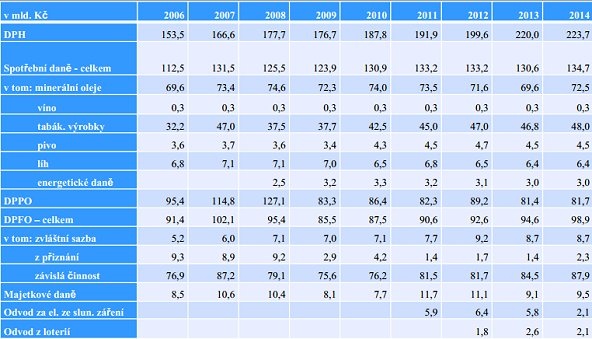 